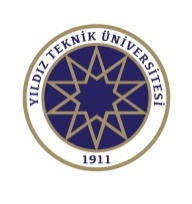 TEMEL EĞİTİM BÖLÜMÜ DIŞ PAYDAŞ (UYGULAMA OKULU) MEMNUNİYET ANKETİSayın Uygulama Öğretmenlerimiz, Bu anket, Yıldız Teknik Üniversitesi Eğitim Fakültesi Temel Eğitim Bölümü Okul Deneyimi ve Öğretmenlik Uygulaması dersleri kapsamında bölüm hakkındaki düşüncelerini öğrenmek ve memnuniyetlerini ölçmek amacıyla yapılmaktadır. Bu ankete vereceğiniz cevapların samimi olması büyük önem arz etmektedir. Sizlerden edindiğimiz dönütler ışığında bölüme yönelik öneriler oluşturulacaktır. Temel Eğitim BölümüVarsa öneri ve şikayetleriniz TeşekkürlerUygulama Öğretmenlerine Yönelik Memnuniyet Anketi Kesinlikle katılmıyorumKatılmıyorum Kararsızım Katılıyorum Kesinlikle katılıyorumYıldız Teknik Üniversitesi ile Öğretmenlik Uygulaması kapsamında işbirliği içinde olmaktan memnunum.Uygulama öğrencileri, düzenli şekilde derse devam eder.Uygulama öğrencileri, gerekli alan bilgisine sahiptir.Uygulama öğrencileri, gerekli mesleki bilgiye sahiptir. Uygulama öğrencileri, materyallerini etkili şekilde hazırlayarak sınıfa gelir. Uygulama öğrencileri, çocuklarla etkili iletişim halindedir.Uygulama öğrencileri, çocuklara karşı ılımlı, sevecen ve hoşgörülü bir tutum içindedir.Temel Eğitim Bölümü, bölümle ilgili her sorunu etkili şekilde çözmek için çaba sarf eder. 